         Государственное учреждение - Орловское региональное отделение
         Фонда социального страхования Российской Федерации
       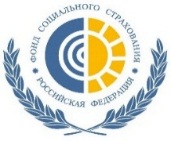          302030, г. Орел, ул. Степана Разина, д. 5
         тел.: (4862) 54-80-80 (приемная), 54-81-10 (пресс-служба)Пресс-релизОрловское региональное отделение ФСС РФ вручило автомобили пострадавшим на производстве.Сегодня, 7 декабря 2021 года, Орловское региональное отделение ФСС РФ выдало гражданам, получившим производственные травмы, три новых автомобиля марки «Лада-Гранта». Обладателями нового автотранспорта стали два жителя города Орла и один из Верховского района Орловской области. Для всех получателей это не первый автомобиль от Фонда социального страхования. Все автомобили оснащены адаптированными органами управления и каждый из них соответствуют индивидуальным физическим особенностям здоровья конкретного гражданина, что дает возможность людям, оказавшиеся в тяжелой жизненной ситуации, после перенесенной производственной травмы, продолжать активную жизнь и реализовать дополнительные меры для своей социальной и трудовой адаптации.Предоставление автотранспорта пострадавшим в результате несчастных случаев на производстве, и нуждающимся в нем по медицинским показаниям, является одной из мер государственной поддержки, не первый год предоставляемой Фондом социального для страхования Российской Федерации для данной категории граждан. Указанная программа действует с 2001 года и за прошедшие 20 лет, в рамках реализации Федерального закона «Об обязательном социальном страховании от несчастных случаев на производстве и профессиональных заболеваний» Орловским отделением Фонда было выдано порядка 250 автомобилей. При этом, в текущем году уже было выдано 2 аналогичных автотранспортных средства._________________Информация Орловского регионального отделения Фонда